Математика 1 класТема. Узагальнення і систематизація знань з теми «Натуральні числа 1 – 10 і число 0»Мета. Закріпити, узагальнити і систематизувати вивчений матеріал; перевірити знання учнями чисел першого десятка і удосконалювати вміння та навички додавання і віднімати у межах 10, розв’язувати задачі і удосконалювати навички письма вивчених цифр; вчити швидко реагувати на поставлене питання, працювати в команді; створити умови для позитивного засвоєння кожною дитиною базових знань; розвивати пам'ять, увагу, логічне мислення; виховувати старанність і цікавість до математики.Обладнання: ілюстративний матеріал, предметні малюнки, матеріали для ігор, картки із завданнями, магнітні дошки, ноутбук.Тип уроку: узагальнення і систематизація знань.Форма проведення: урок-гра.                                                                      Хід урокуІ. Організація класу.Пролунав уже дзвінокВсіх покликав на урок.А урок у нас незвичайний, бо прийшло на цей урок багато гостей,  привітаємось з ними.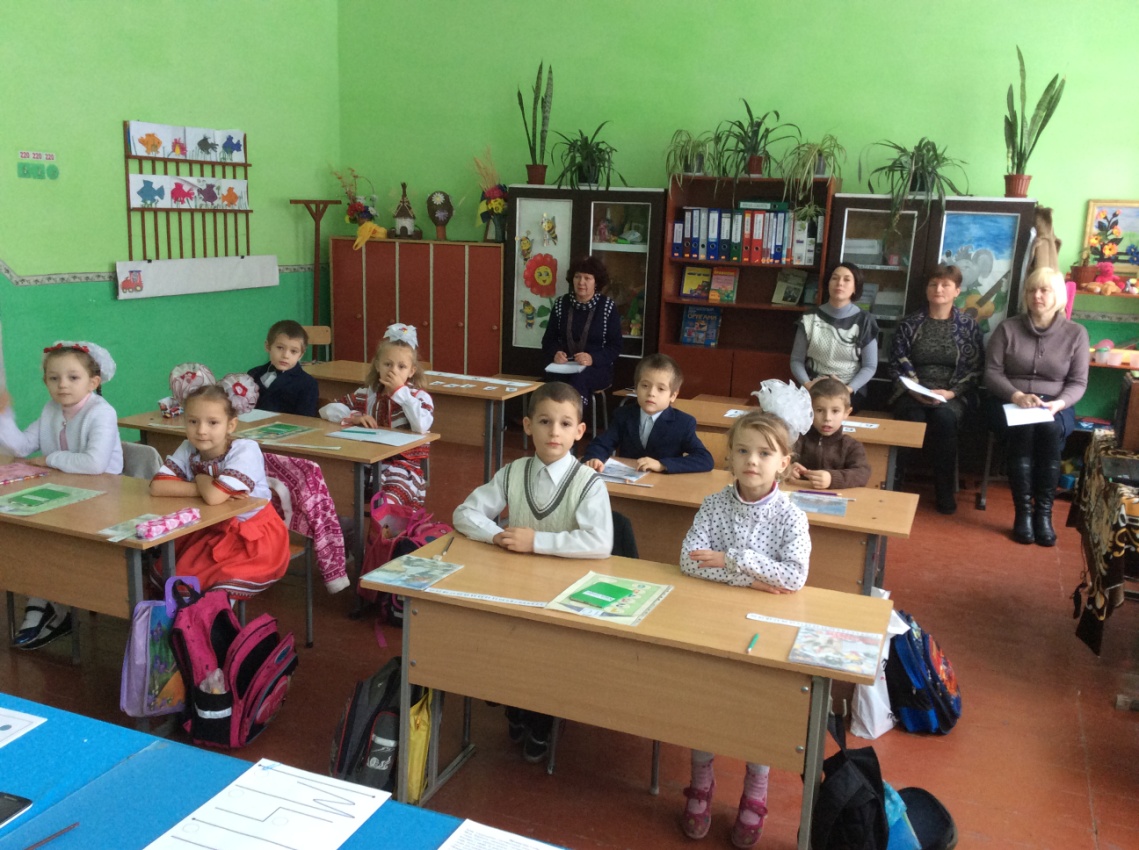 Давайте ж повторимо правила уроку.ІІ. Повідомлення теми уроку.Слово вчителя.Діти, подивіться у віконечко. Що ви там бачите? А що знаходиться на небі? І до нас в клас теж завітали хмарки. Їм так сумно, що вони вирішили трохи розважитись і завітали до нас. Але що це. Вони плачуть і з їх очей капає дощик. Діти розвеселимо хмаринки? А для цього нам потрібно трішки попрацювати і пригадати все те, що ми вчили на уроках математики протягом даного часу. А знаємо ми багато, тож берімось до роботи.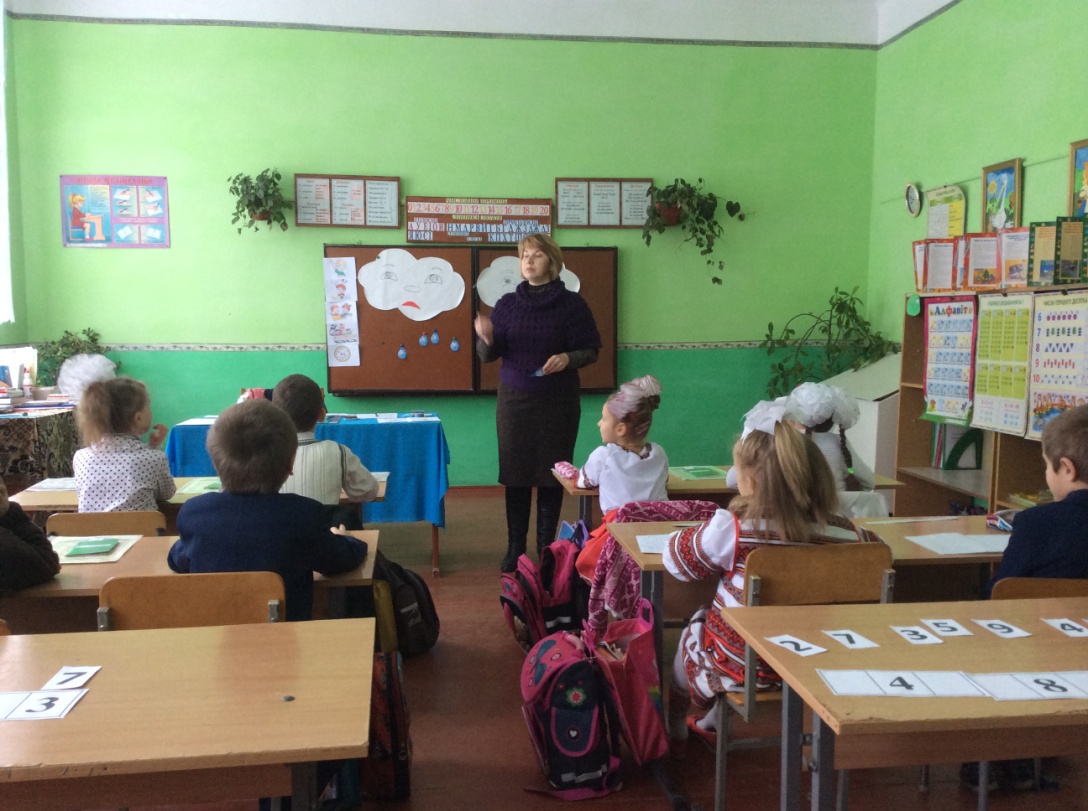 ІІІ. Робота над темою уроку.Математична розминка.Розставити краплини у порядку зростання.Завдання на краплинах.Порахувати від 1 до 10 і навпаки.Сусіди чисел. (картки)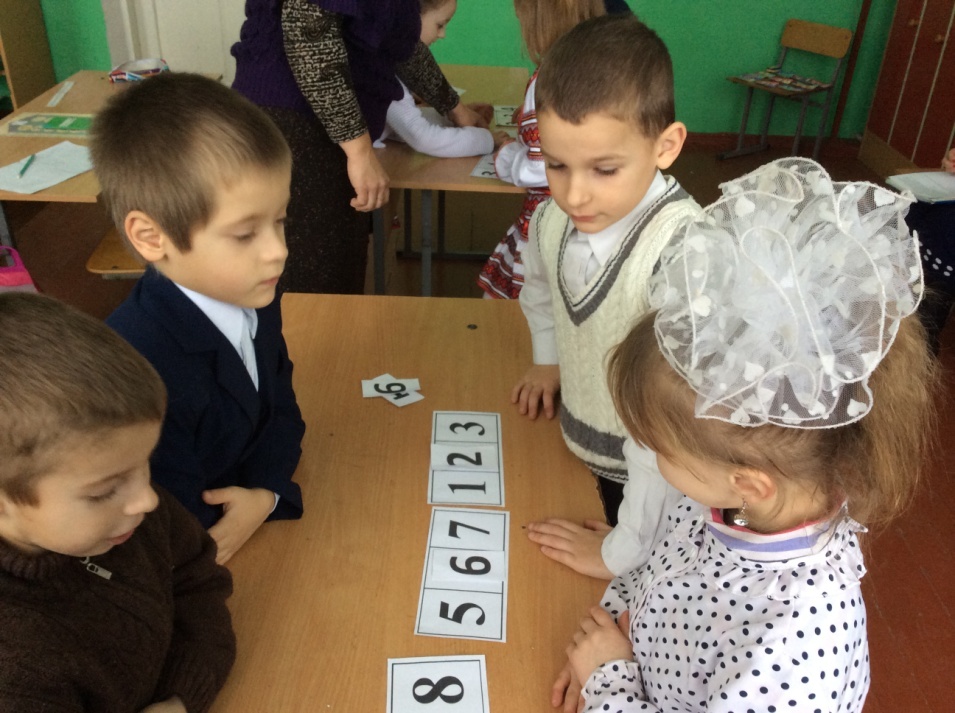 Компоненти дії додавання.(на листку приклад).Засели будиночки.Допомогти мишці зібрати потяг (завдання на дошці)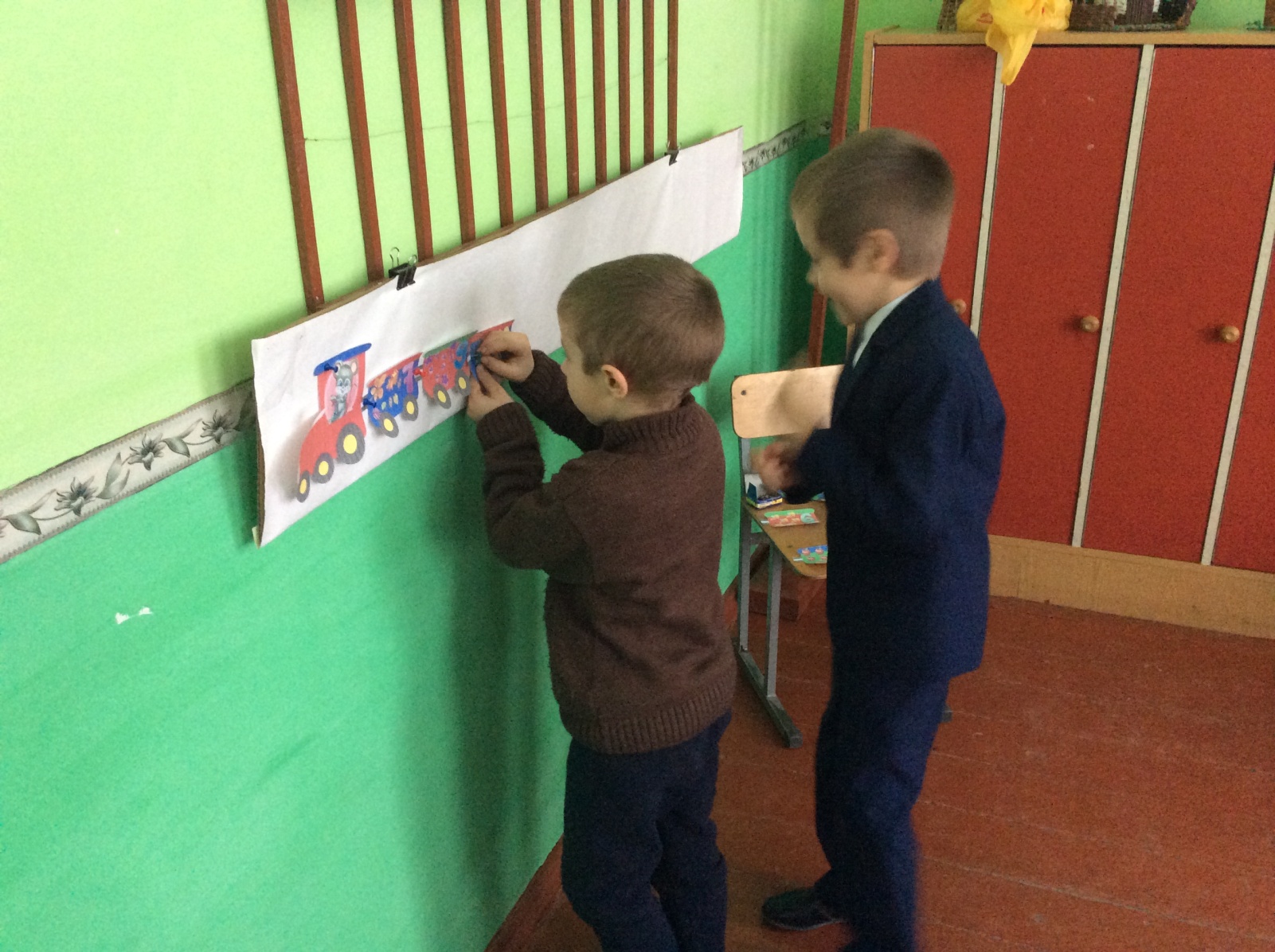 Ось наші хмарки перестали плакати і  їм стало весело. А за це вони подарують нам … Показ відео-загадки. Ось з’явилась веселка. А скільки кольорів має веселка? Які вони? 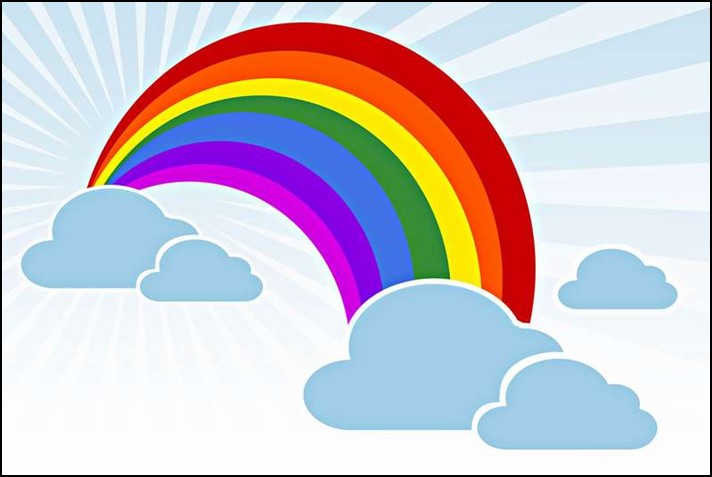 Каліграфічна хвилинка.А хто ж це гойдається на веселці? (капітошка). Він знає, що у нашому класі всі діти розумні, активні, працьовиті і хоче, щоб ви виконали декілька його завдань. А заховались завдання біля росинок, які розсипались по нашому класі.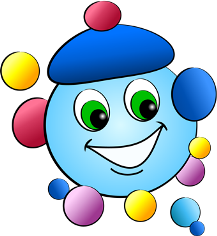 Гра «Доміно» - скласти приклад на додавання і віднімання  (червона краплина)                                                                                            3 + 2 = 5                                                                                            4 – 1 = 3Порівняння чисел. Робота в групах. Завдання на картках   (оранжева краплина)   5     7    9     2Веселі задачі.  (жовта краплина)Фізкультхвилинка.  (зелена краплина)Гра «Допоможи їжачку» вибрати приклади з відповіддю 10 (блакитна краплина)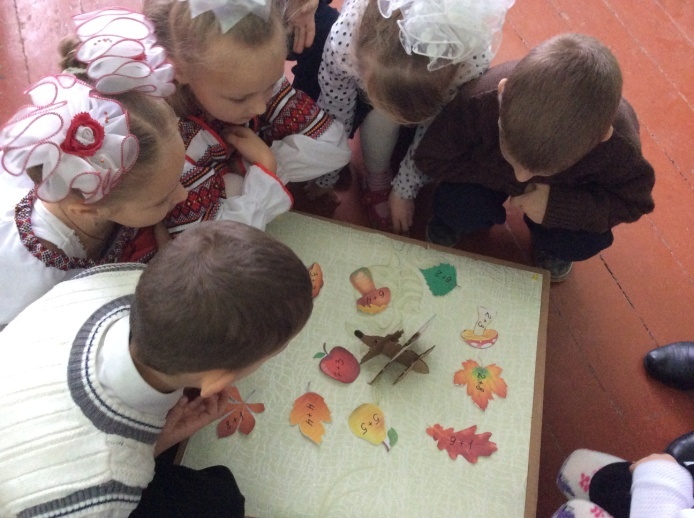 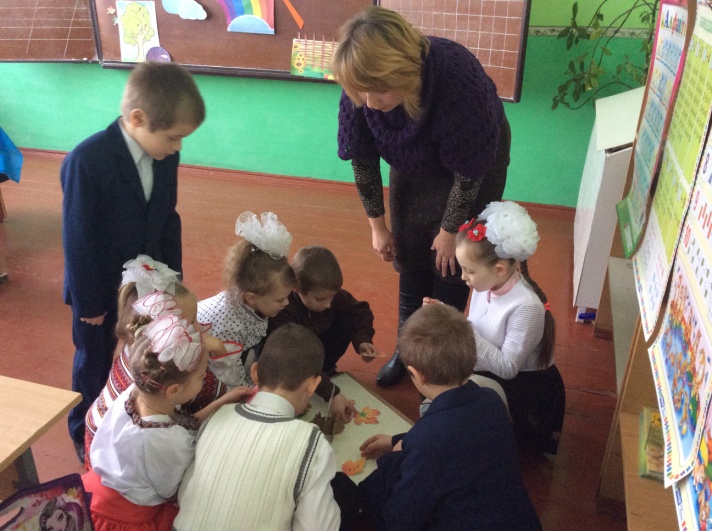 Робота з геометричним матеріалом. Вибрати фігуру і піднімати, коли почуєш її назву  синяСкладання і розв’язування задачі за малюнком. Записати її розв’язок  фіолетоваНу що ж всі краплинки знайдені, завдання виконані і Капітошка дуже вам вдячний. А за це він подарує вам 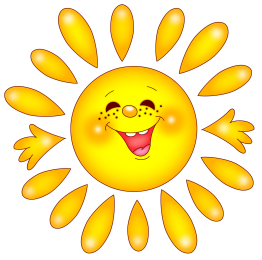 Воно день на землі починає,. Ніжним промінням у вікно заглядає.   Своїм теплом усіх зігріває. (сонце).    А від сонечка тягнеться …(промінь) А чи зустрічалось нам на уроках  математики таке слово? Що ж воно таке цей математичний промінь? (Це пряма лінія, яка має початок, але не має закінчення). Чи можна його виміряти? А довжину чого ми можемо виміряти? (відрізка). Куди цей промінь вказує (на тин). І щось там заховане. Тут конверт, а в ньому… частинки сонця. Їх ви зможете взяти з собою додому і подарувати нашим гостям. І думаю, що кожен, хто отримає це маленьке сонечко, буде нести іншим тепло, світло, добро.ІV. Підсумок уроку А тому дякую вам, дітки за урок. Наші пригоди закінчились. Ви гарно попрацювали.  V. Рефлексія Доповніть початі мною речення. Вправа «Незакінчені речення»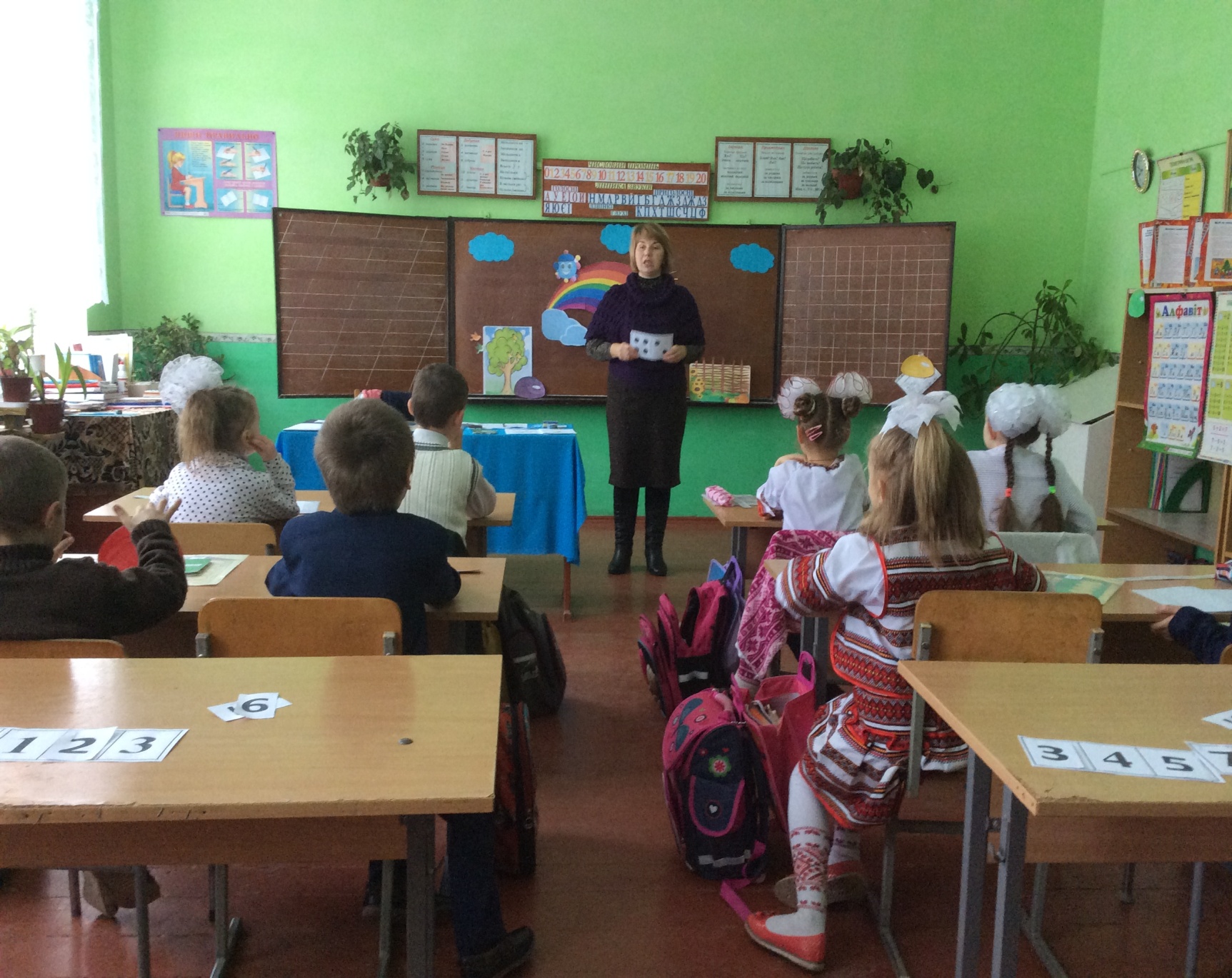 